О внесении изменений в приложение 1к распоряжению Департамента по управлению государственным имуществомХанты-Мансийского автономного округа – Югрыот 1 февраля 2018 года № 13-Р-93 «Об утверждении перечней государственного имущества Ханты-Мансийского автономного округа – Югры, предназначенного для предоставления во владение и (или) пользование»В соответствии с постановлением Правительства Ханты-Мансийского автономного округа – Югры от 6 июля 2012 года № 244-п «О порядке формирования, ведения и опубликования перечней государственного имущества Ханты-Мансийского автономного округа – Югры, предназначенного для предоставления во владение и (или) пользование», распоряжением Департамента по управлению государственным имуществом Ханты-Мансийского автономного округа – Югры от 14 июля 2017 года № 13-Р-1399 «Об утверждении форм перечней», учитывая обращение автономного учреждения Ханты-Мансийского автономного округа – Югры «Технопарк высоких технологий» от 15 октября 2020 года № 22/02-Исх-846 и от 20 ноября 2020 года №22/02-Исх-961, в целях исключения и включения сведений об имуществе в Перечень государственного имущества Ханты-Мансийского автономного округа – Югры, свободного от прав третьих лиц (за исключением права хозяйственного ведения, права оперативного управления, а также имущественных прав субъектов малого и среднего предпринимательства):	1. Внести в приложение 1 к распоряжению Департамента по управлению государственным имуществом Ханты-Мансийского автономного округа – Югры от 1 февраля 2018 года № 13-Р-93 «Об утверждении перечней государственного имущества Ханты-Мансийского автономного округа – Югры, предназначенного для предоставления во владение и (или) пользование» изменения, изложив строки 12, 13 в следующей редакции:	2. Административному управлению: в течение 10 рабочих дней со дня утверждения настоящего распоряжения обеспечить размещение актуальной редакции перечня для субъектов МСП на «Информационно-аналитическом интернет-портале» www.ugra-news.ru («Новости Югры»);в течение 3 рабочих дней со дня утверждения настоящего распоряжения разместить перечень для субъектов МСП на официальном сайте Депимущества Югры в информационно-телекоммуникационной сети Интернет (в том числе в форме открытых данных).                                   Ю.С. ЯкубенкоИсполнитель: Масляный Валентин АнатольевичОтдел аренды и имущественных отношенийтел. 8 (3467)36-02-22 (доб.28-94)«1220000324577Ханты-Мансийский автономный округ - Югра, г. Ханты-Мансийск, ул. Промышленная, д. 19 Ханты-Мансийский автономный округ - ЮграХанты-Мансийскгородской округ Ханты-МансийскгородХанты-МансийскулицаПромышленная19помещение86:12:0101021:1402кадастровыйплощадь33,5кв. м помещение на 4 этаже: № 25ООО "Гео-Софт"1198617001626860106777321.01.202020.12.2020ИзмененияДепимущества Югрыраспоряжение1320000324577Ханты-Мансийский автономный округ - Югра, г. Ханты-Мансийск, ул. Промышленная, д. 19Ханты-Мансийский автономный округ - ЮграХанты-Мансийскгородской округ Ханты-МансийскгородХанты-МансийскулицаПромышленная19помещение86:12:0101021:1402кадастровыйплощадь50,9кв. м помещение на 4 этаже: № 26ООО "Гео-Софт"1198617001626860106777321.01.202020.12.2020ИзмененияДепимущества Югрыраспоряжение»Директор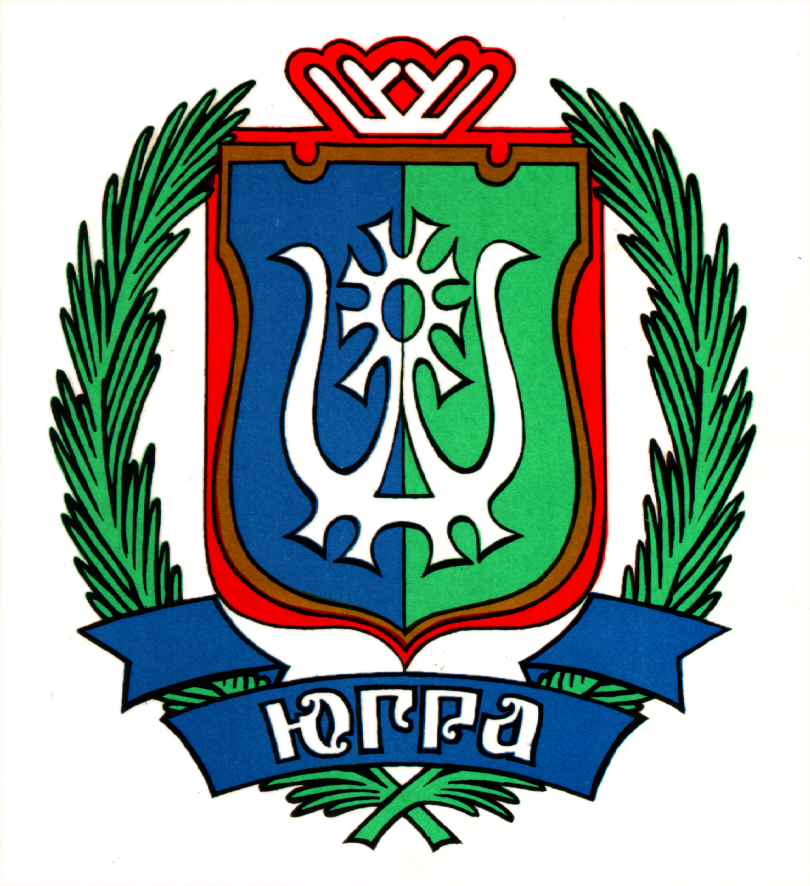 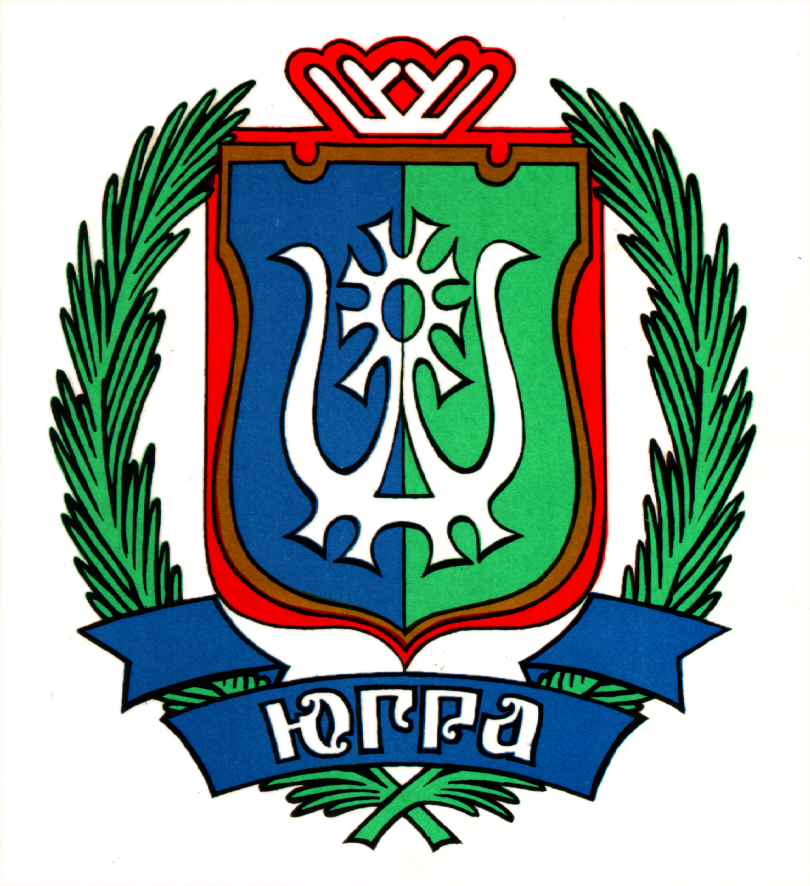 